 Berufsbasar der GFS am 11.11.2017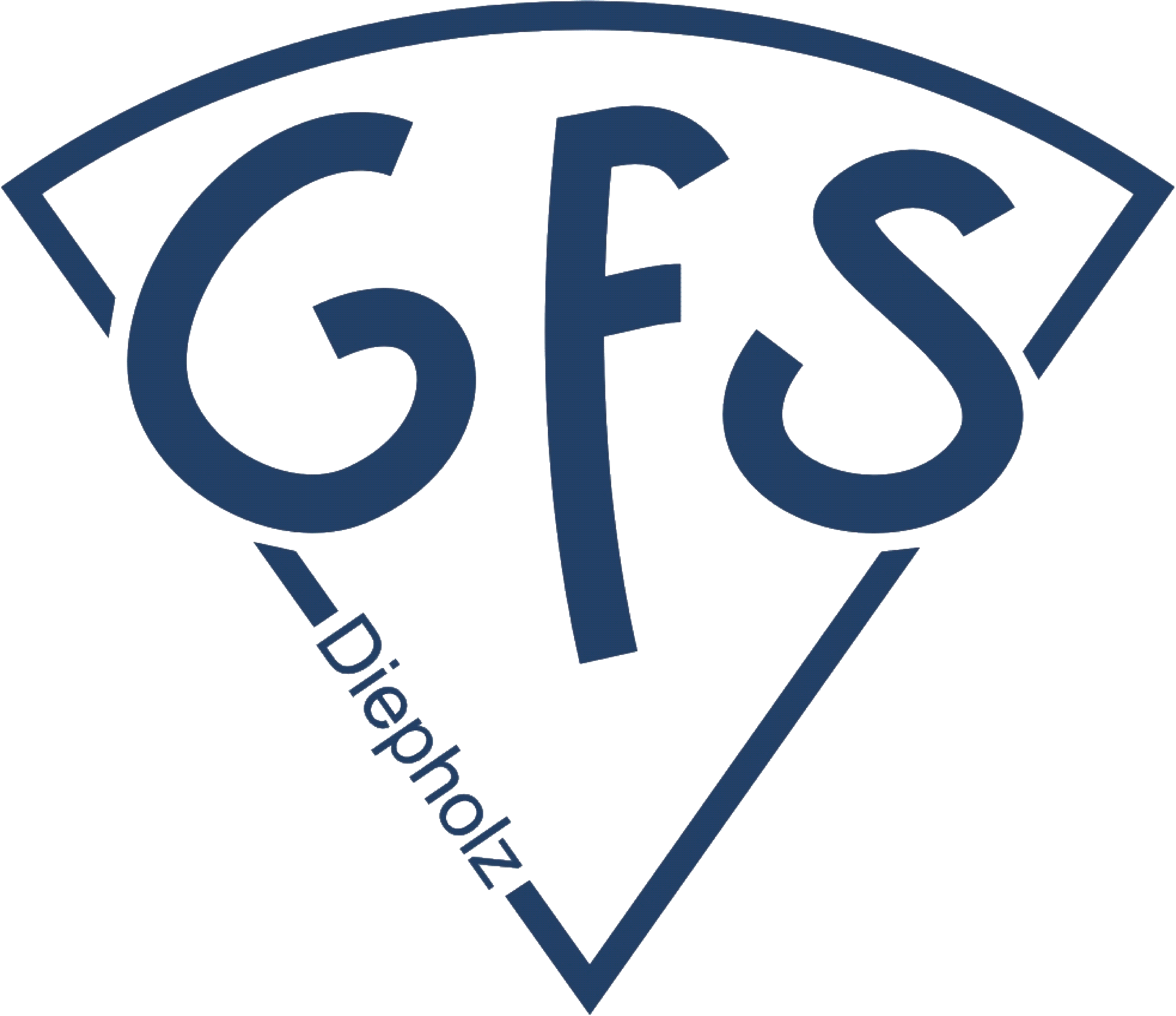 1. Vortragsrunde:	           10:00 Uhr - 11:00 UhrPause:                                     11:00 Uhr - 11:30 Uhr2. Vortragsrunde: 	           11:30 Uhr - 12:30 UhrJede Referentin, jeder Referent hält den Vortrag zwei Mal, so dass jeder Zuhörer zwei verschiedene Vortragsrunden besuchen kann. (Ausnahme: Veranstaltungs-Nr. 8 nur in erster Runde!)Die Mensa ist in der Pause geöffnet (Frühstück)!Nr.Beruf / BerufsfeldReferentin / Referent / Referenten1Physik an der Uni Osnabrück                                                           Raum: 1EN2Kevin Ruwisch 2Bankkauffrau/ -mann                                   Raum: 1DE1Meike Glockzin  (Kreissparkasse Diepholz) und zwei Azubis (GFS-Schüler)3Chemie/Chemielaborant; Ausbildung und Duales Studium bei der BASF                                         Raum: 1CH2Dr. Christina Tepper und Arne Kriesmann, BASF Polyurethanes4Allgemeine Schwerpunktthemen: „Freiwilligendienste nach dem Abi“ und „Wahl eines Studienfaches“ Im Besonderen:-Europäischer Freiwilligendienst (EVS) bei einer Seenotrettungsstation auf Malta -Internationaler Jugendfreiwilligendienst (IJFD) im Elsass in einer deutsch-franz. Begegnungsstätte  -Medizinstudium in Heidelberg-„International and European Governance“ als kombinierter Studiengang in Münster (WWU) und in Lille                           Raum: 2MA4Gregor Naber (Medizin in Heidelberg)Lennart Lünemann (International and European Governance)5Grundschullehrerin / Grundschullehrer      Raum: 2MA2Mathias Pünter (Grundschule Lemförde)  und Mareike Witte, Referendarin an der GS Lemförde      6Au-pair in den USA                                                                     Raum: 2MA5Katharina Esser und Mieke Marten   7Journalismus                                              Raum: 1REL2Eberhard Jansen, Diepholzer Kreisblatt 8Jura in Bremen                                                          Nur erste Runde!!! (10.00-11.00 Uhr)      Raum: 1EN3Michel Borchardt  9„Medizin studieren im Ausland“ und „Ärztin in eigener Praxis“ (auch alternative Med.)                                                     Raum: 1DE5Alina Goninski, 8. Sem. Göttingen (bis 4. Semester Studium in Sofia) und Katharina Boettcher-Goninski (Fachärztin für Innere Medizin und Trad. Chin. Medizin)10Soziale Arbeit  u. Soziale Dienstleistungen (z.B. Gerontologie,  Dienstleistungsmanagement u. a.) an der Uni Vechta                                                         Raum: 2PO1Klaus Schmelz (Dozent Uni Vechta, GFS)11Polizeikommissar / -kommissarin (Bachelorstudium)                                                                     Raum: 1DE2PHK Themann (Ausbildungsbeauftragter PI Diepholz)12Informatik mit Anwendungsfach „Cognitive Science“                                                                    Raum: 2EK2Steffen Schupp, Universität Osnabrück   13Flugzeugbau                                                                                                                  Raum: 2PO2Dipl. Ing. Daniel Reckzeh (Airbus Bremen) 14Lehramtsstudium Anglistik und Geschichte an der Uni Rostock, Auslandsaufenthalte und Au-pair London                                                                    Raum: 1EN1Patrick Stolle, Beginn Referendardienst15Ausbildung beim Landkreis Diepholz undDuales Studium an der Kommunalen Hochschule für Verwaltung in Niedersachen (HSVN)Allgemeine Verwaltung (Hochschule Hannover)Öffentliche Verwaltung (Hochschule Osnabrück)Soziale Arbeit (Berufsakademie Lüneburg)Kauffrau/Kaufmann für Tourismus und FreizeitFachinformatiker/in für SystemintegrationVerwaltungsfachangestellter                     Raum: 1REL1Marion Schierbaum und Mitarbeiterin/Mitarbeiter(LK Diepholz; Fachdienst Organisation und Personal)    16Ausbildung und Duales Studium bei ZF Friedrichshafen am Standort Lemförde  Raum: 2GE2Martin Waitz (Ausbildungsleiter ZF, Lemförde) undMarkus Meier (Ausbildungsteam)mit 2 Studenten (ehemalige GFS-Schüler)    17„International Business and Languages“ Warum es für deutsche Studenten so attraktiv sein kann, in den Niederlanden zu studieren      Raum: 1DE4Martje Logemann (Absolventin der Hanze Hogeschool in Groningen, Abschluss Sommer 2017) Online Marketing Consulting in Groningen